Great ExplorersEnduring Understanding:  The arrival of explorers to a region has a profound impact on the indigenous people.Essential Question:  How were explorers able to explore and establish new colonies? (SSWH10)Textbook:  Chapter 20Activity:  On the map, identify the route of each of the following men.  Please make a key/legend.  Using the information in the textbook and the Learning Commons, please fill in the chart.  Go to the school database!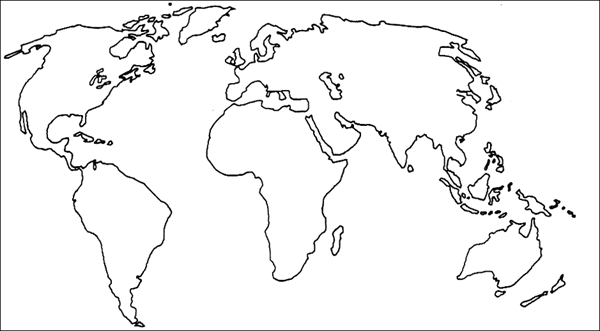 ExplorerCountry from which sailedArea Explored/YearImpact of Exploration(What is he known for?)Vasco DaGamaChristopher ColumbusFerdinand MagellanJames CookSamuel de ChamplainZheng He